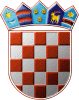 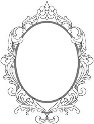 REPUBLIKA HRVATSKAOSJEČKO-BARANJSKA ŽUPANIJADJEČJI VRTIĆ OGLEDALCE ERNESTINOVOŠKOLSKA 431215 ERNESTINOVO KLASA: 601-02/20-04/1URBROJ: 2518/109-01-20-1ODGOJITELJSKO VIJEĆEDNEVNI RED:1.Usvajanje Dnevnog reda2. Riječ Osnivača3. Etički kodeks4. Izbor predstavnika Odgojiteljskog vijeća u Upravno vijeće5.Dogovor o predstojećim aktivnostima6. Dogovor vezan za početak rada Dječjeg vrtića Ogledalce Ernestinovo7. RaznoErnestinovo, 29.09.2020.RavnateljicaMonika Miškić